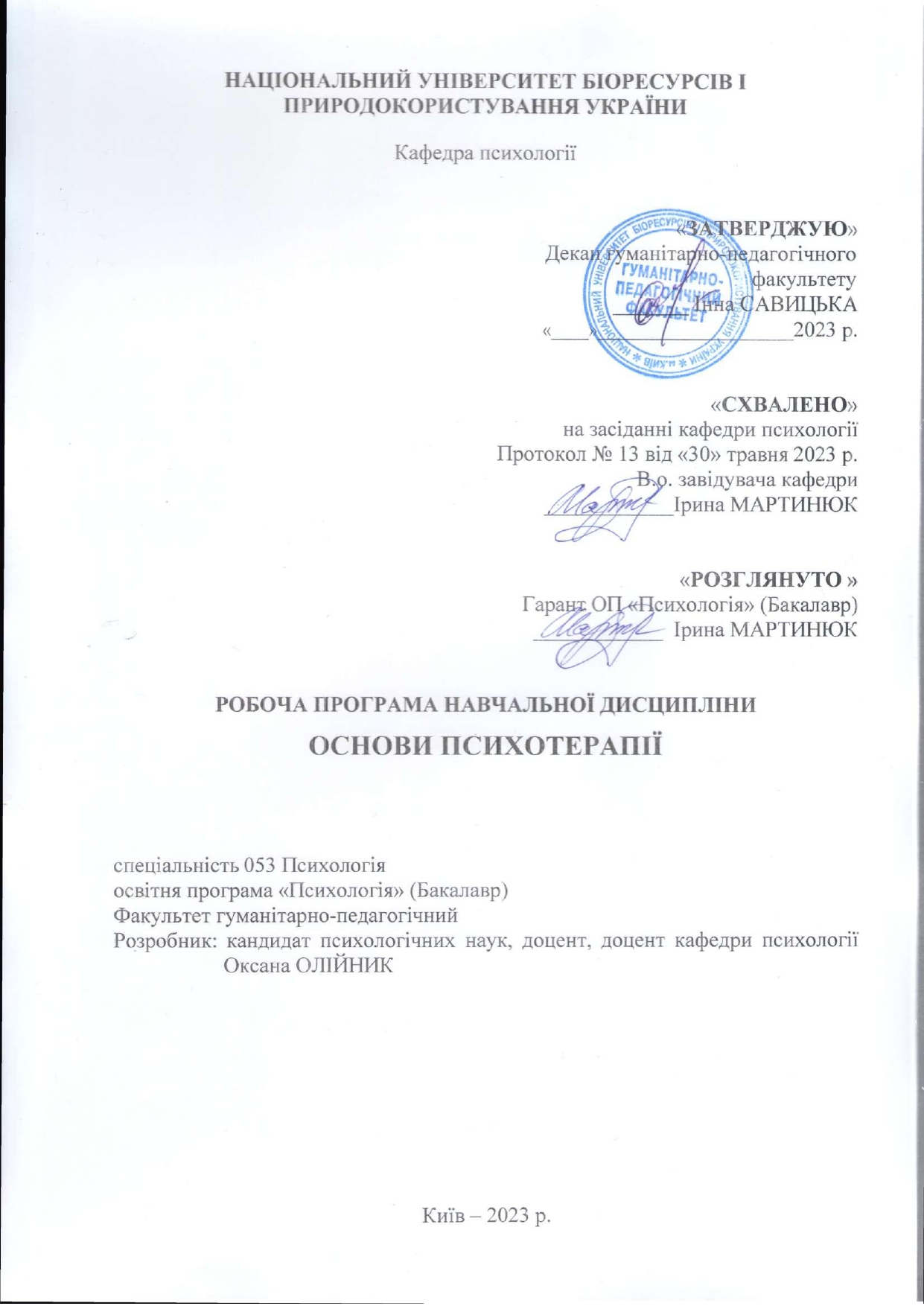 Опис навчальної дисципліниОснови психотерапії2. Мета, завдання та компетентності навчальної дисципліниМетою вивчення навчальної дисципліни є ознайомлення студентів із сутністю та особливостями психотерапії як форми психологічної допомоги, її напрямами, моделями, видами, методами і техніками; розуміння показань та обмежень для здійснення психотерапії, принципів та закономірностей організації психотерапевтичної інтервенції.Завдання дисципліни «Основи психотерапії»:Сформувати у студентів розуміння місця та ролі психотерапії в системі наукового знання та в сучасномусуспільстві;Розкрити основні поняття, принципи, види та задачі психотерапії;Поглибити знання щодо основних сучасних напрямів психотерапії;Засвоїти основні принципи надання психотерапевтичної допомоги, прийнятих у відповідних напрямах; Сформувати уявлення про особливості психотерапевтичного процесу, методи і психотехніки в різних напрямах психотерапії;Сформувати уявлення про особистість психотерапевта, типи клієнтів та типи запитів клієнтів;Засвоїти основні чинники, критерії та методи оцінки ефективності психотерапії;Оволодіти механізмами терапевтичної інтервенції в практичній діяльності психолога. Предметом вивчення дисципліни «Основи психотерапії» є зміст психотерапевтичної роботи з різними типами клієнтів та їх запитами у різних напрямах психотерапії.Міждисциплінарні зв’язки: загальна психологія, вікова психологія, психологія спілкування, психологія особистості, психодіагностика, психологічна корекція, клінічна психологія, реабілітаційна психологія, психологія девіантної поведінки особистості, етика та психологія сімейного життя, психологічна допомога в кризових та екстремальних ситуаціях.Набуття компетентностей: інтегральна компетентність (ІК): здатність розв’язувати складні спеціалізовані задачі та практичні проблеми у сфері психології, що передбачають застосування основних психологічних теорій та методів та характеризуються комплексністю і невизначеністю умов;загальні компетентності (ЗК):– здатність до абстрактного мислення, аналізу та синтезу (ЗК1), – здатність застосовувати набуті знання у практичних ситуаціях професійної діяльності (ЗК2), – знання та розуміння предметної області та специфіки професійної діяльності психолога (ЗК3),– навички використання інформаційних і комунікаційних технологій (ЗК4), – здатність вчитися і оволодівати сучасними знаннями (ЗК5), – здатність приймати обґрунтовані рішення (ЗК7), – здатність генерувати нові ідеї (креативність) (ЗК8),– навички міжособистісної взаємодії, здатність працювати в команді (ЗК9),  цінування та повага різноманітності та мультикультурності (ЗК10),– здатність діяти на основі етичних міркувань (мотивів) (ЗК11),  здатність діяти соціально відповідально та свідомо (ЗК12).фахові  (спеціальні) компетентності (ФК): – здатність оперувати категоріально-понятійним апаратом психотерапії (СК1), – вміння самостійно збирати та критично опрацьовувати, аналізувати та узагальнювати психологічну інформацію з різних джерел (СК2),– здатність використовувати валідний і надійний психодіагностичний інструментарій (СК3),– здатність самостійно планувати, організовувати та здійснювати психологічне дослідження (СК4), – уміння організовувати та надавати психологічну допомогу (індивідуальну та групову). Здатність здійснювати просвітницьку та психопрофілактичну роботу відповідно до запиту (СК6), – усвідомлювати межі своєї компетентності та дотримуватися норм професійної етики в психотерапевтичній роботі (СК7),– здатність до особистісного та професійного самовдосконалення, навчання та саморозвитку (СК8), – навички міжособистісного спілкування та роботи в команді у процесі професійної діяльності (СК9).Програмні результати навчання (ПРН): – визначати, аналізувати та пояснювати психічні явища, ідентифікувати психологічні проблеми та пропонувати шляхи їх розв’язання (ПРН1), – демонструвати розуміння закономірностей та особливостей розвитку і функціонування психічних явищ в контексті професійних завдань (ПРН2),– ілюструвати прикладами закономірності та особливості функціонування та розвитку психічних явищ (ПРН3), – здійснювати пошук інформації з різних джерел для вирішення професійних завдань в т.ч. з використанням інформаційно-комунікаційних технологій (ПРН4),  здійснювати реферування наукових джерел, обґрунтовувати власну позицію, робити самостійні висновки (ПР5), самостійно обирати та застосовувати валідний і надійний психодіагностичний інструментарій (тести, опитувальники, проективні методики тощо) психологічного дослідження та технології психологічної допомоги (ПР6), пропонувати власні способи вирішення психологічних задач і проблем у процесі психотерапевтичної діяльності, приймати та аргументувати власні рішення щодо їх розв’язання (ПР10), формулювати думку логічно, доступно, дискутувати, обстоювати власну позицію під час супервізійних зустрічей з колегами (ПРН11),  складати та реалізовувати план консультативного та терапевтичного процесу з урахуванням специфіки запиту та індивідуальних особливостей клієнта, забезпечувати ефективність власних дій (ПРН12), складати та реалізовувати програму психопрофілактичних та просвітницьких дій, заходів психологічної допомоги у формі лекцій, бесід,  круглих столів, ігор, тренінгів, терапевтичних вправ, відповідно до вимог замовника (ПРН13), емпатійно взаємодіяти, вступати у комунікацію, бути зрозумілим, толерантно ставитися до осіб, що мають інші культуральні чи гендерновікові особливості (ПРН14),– демонструвати навички командної роботи у процесі вирішення фахових завдань (ПРН15), – демонструвати відповідальне ставлення до професійного самовдосконалення, навчання та саморозвитку (ПРН16),– знати та дотримуватися етичних принципів професійної діяльності психолога (ПРН17);– демонструвати соціально відповідальну та свідому поведінку, слідувати гуманістичним та демократичним цінностям (ПРН18);– вживати ефективних заходів щодо збереження та підтримання психічного та психосоматичного здоров’я, за потреби визначати зміст запиту до супервізії (ПРН19).3. Програма та структура навчальної дисципліни для:– повного терміну денної (заочної) форми навчання;– скороченого терміну денної (заочної) форми навчання.4. Теми практичних занять5. Теми самостійної роботи6. Зразки контрольних питань, тестів для визначення рівня засвоєння знань студентамиПоняття психотерапії. Об'єкт, предмет, мета і завдання сучасної психотерапії.Види психотерапії, їх характеристика.Сутність науково-методичних підходів і методів в сучасній психотерапії. Навести приклади.Характеристика нормативних документів, що регламентують професійну діяльність психотерапевта.Принципи психотерапії, їх характеристика.Особистість психотерапевта. Професійна підготовка психотерапевта.Поняття психотерапевтичного процесу та основних його складових.Характеристика першого етапу психотерапевтичного процесу: перша зустріч, особливості первинного інтерв’ю. Навести приклади питань.Особливості  2-7 етапів психотерапевтичного процесу. Навести приклади.Формування запиту клієнта. Психологічні типи скарг. Типи клієнтів психолога-психотерапевта, їх характеристика.Проблема ефективності терапії: критерії та методи оцінки. Чинники, що визначають ефективність психотерапії. Очікування клієнта. Готовність клієнта до співпраці. Класифікація моделей психотерапії.Медична модель психотерапії.Психологічна модель психотерапії.Механізми психотерапії.Психодинамічний напрям психотерапії. Психоаналіз З. Фройда: мета й особливості терапії. Особливості психотерапевтичну процесу в психоаналізі.Основні техніки та процедури психоаналізу. Навести приклад.Аналітична психотерапія К. Г. Юнга: мета, терапевтичний процес.Характеристика  технік аналітичної психотерапії К. Г. Юнга. Аналітична індивідуальна психотерапія А. Адлера: уявлення про цілі терапії, її процес.Характеристика  основних технік аналітичної індивідуальної психотерапії А. Адлера та показання до застосування. Психотерапія об’єктних стосунків.Загальна характеристика когнітивно-поведінкової терапії (КПТ), показання до застосування.Когнітивна психотерапія А. Бека: мета, особливості застосування.Характеристика технік когнітивної психотерапії та результату психотерапевтичного процесу.Раціонально-емотивна терапія А. Елліса.Поведінкова психотерапія: мета, особливості терапевтичного процесу.Характеристика технік поведінкової психотерапії та результату психотерапевтичного процесу.Особливості тілесно-орієнтованої психотерапії. Мета й результат терапевтичного впливу.Біоенергетичний аналіз О. Лоуена як метод тілесно-орієнтованої терапії.Техніки роботи з тілом за О. Лоуеном. Навести приклади.Травматерапія. Метод травмафокусу: показання та протипоказання.Поняття психологічної травми. Види дитячих травм. Пітер Левін про соматичний досвід (SE) для лікування травм і стресових розладів.Типи травм. Етапи психічної травми.Схеми реакції вегетативної нервової системи на небезпеку чи загрозу життю: боротьба, втеча, заціпеніння. Техніки травмафокусу та особливості їх застосування.Сутність, завдання, принципи позитивної психотерапії. Етапи психотерапевтичного процесу позитивної психотерапії.Основні стратегії, правила і складові позитивної психотерапії.Особливості роботи з конфліктами в позитивній психотерапії.Техніки позитивної психотерапії. Завершення позитивної психотерапії.Поняття гештальт-терапії, особливості  та показання до застосування. Мета, особливості та результат психотерапевтичного процесу гештальт-терапії.Техніки гештальт-терапії.Гуманістична психологія. Особливості клієнт-центрованого підходу К. Роджерса в психотерапії.Особливості психотерапевтичного процесу клієнт-центрованої психотерапії.Техніки клієнт-центрованої психотерапії.Мета і результат клієнт-центрованої психотерапії.Сутність теорії трансактного аналізу. Структура особистості за Е. Берном: основні «его-стани».Психотерапевтичний процес в трансактному аналізі. Результат психотерапії трансактного аналізу.Техніки трансактного аналізу.Поняття системи та системної сімейної терапії. Кібернетика першого порядку та кібернетика другого порядку як основа функціонування ССТ.Напрями системної сімейної  терапії.Мета й результат психотерапевтичної взаємодії в системній сімейній терапії.Етапи системної сімейної терапії.Методи й техніки системної сімейної терапії. Охарактеризувати 3-4 на вибір.Генограма в системій сімейній терапії та особливості її побудови.Форма № Н-5.05Національний університет біоресурсів і природокористування УкраїниФакультет                                                             Гуманітарно-педагогічнийОсвітній ступінь                                                  БакалаврСпеціальність                                                       053 «Психологія» Форма навчанняСеместр, курс                                                        8 семестр, курс 4 Навчальна дисципліна                                          Основи психотерапії          Затверджено на засіданні кафедри                  психології                                                                              (назва кафедри)Протокол № 13 від “30” 05. 2023 р.                                                  В.о. завідувача кафедри ________ Ірина МАРТИНЮК                                                                    (підпис)                    (прізвище та ініціали)Екзаменатор                  _________Оксана ОЛІЙНИК                                                   (підпис)                    (прізвище та ініціали)7. Методи навчанняМетоди організації навчальної діяльності студентів: лекція, практичне заняття, самостійна робота, консультація, розвивальні вправи.Словесні методи навчання: лекція, пояснення, розповідь, бесіда, інструктаж.Наочні методи навчання: спостереження, ілюстрація, демонстрація, мультимедія.Практичні методи навчання: вправи, практична робота моделювання, кейс-метод, «мозковий штурм», метод ротаційних (змінюваних) трійок, броунівський рух, пошук інформації, коло ідей.Методи навчання залежно від типу пізнавальної діяльності студентів: проблемний, частково-пошуковий (евристичний),  дослідницький.Методи стимулювання інтересу до навчання і мотивації навчально-пізнавальної діяльності: рольові ігри (драматизація); незавершені ідеї.Форми контролюВивчення курсу супроводжується проведенням поточного (усного та письмового опитування за результатами опрацьованого матеріалу, дискусії), модульного (тестових завдань, колоквіуму) та підсумкового контролю за якістю отриманих студентами знань (екзамен в письмовій формі, з подальшою усною співбесідою).9. Розподіл балів, які отримують студентиРозподіл балів, які отримують студенти. Оцінювання знань студента відбувається за 100-бальною шкалою і переводиться в національні оцінки згідно з табл. 1 «Положення про екзамени та заліки у НУБіП України» (наказ про уведення в дію від 26.04.2023 р. протокол № 10).Для визначення рейтингу студента (слухача) із засвоєння дисципліни RДИС (до 100 балів) одержаний рейтинг з атестації (до 30 балів) додається до рейтингу студента (слухача) з навчальної роботи RНР (до 70 балів): R ДИС  = R НР  + R АТ .10. Навчально-методичне забезпеченняВакуліч Т. М. Методичні рекомендації щодо забезпечення самостійної роботи студентів з дисципліни “Основи психотерапії” (для бакалаврів, спеціалістів). К.: ДП «Вид. дім «Персонал», 2009. 24 с.НМК дисципліни «Основи психотерапії». /Кочарян О.С., Терещенко Н.М., Жидко М.Є. Х.: ХНУ імені В.Н. Каразіна, 2013.  32с.Олійник О.О. Основи психотерапії: ЕНК [для студентів спеціальності «Психологія»]. https://elearn.nubip.edu.ua/course/view.php?id=365411. Рекомендовані джерела інформаціїОсновніКаліна Н. Ф. Психотерапія : підручник. К. : Академвидав, 2010. 288 с.Карпенко Є. В. Методи сучасної психотерапії : навч. посібник. Дрогобич : Посвіт, 2015. 116 с.Михальченко Н.В. Навчально-методичний комплекс навчальної дисципліни «Психотерапія з психокорекційною роботою». Миколаїв, 2018. 172 с.Мушкевич М. І., Чагарна С. Є. Основи психотерапії : навч. посіб / за ред. М. І. Мушкевич. Вид. 3-тє. Луцьк : Вежа-Друк, 2017. 420 с.Основи психотерапії : навч.посіб./ [К.В. Седих, О.О. Фільц, В.І. Банцер та ін.] ; за ред. К.В. Седих, О.О. Фільца. К. :Академвидав, 2016.  192 с.Яцина О. Ф. Основи психотерапії : практикум. Навчально-методичний посібник. Ужгород, 2021. 80 с.                ДопоміжніАктуальні проблеми психології Т. ІІІ. Консультативна психологія і психотерапія: Збірник наукових праць Інституту психології імені Г. С. Костюка НАПН України / За ред. Максименка С. Д. К.: Інституту психології імені Г. С. Костюка НАПН України, 2017. Вип. 13. Консультативна психологія і психотерапія. 264 с.Вебер Т. Травмафокус. Спеціалізований психотерапевтичний метод для роботи зі стресом, травмою та хронічним болем / Пер. з нім. Гладун І.М. Х.: Вид-во «ЛІТЕРА НОВА», 2020. 164 с.Грищук М. М. Теоретико-методологічні засади системної сімейної психотерапії Наукові записки. Серія “Психологія і педагогіка”. 2011. Вип. 18. С. 35-40.Карпенко Є. В. Правові колізії розвитку психотерапії в Україні. Науковий вісник Львівського державного університету внутрішніх справ. Серія психологічна.  Вип. 2. Львів : Львівський держ. ун-т внутр. справ, 2014. С. 74-81.Пеньковська Н. М., Шептицький Р. В. Основи психологічного консультування в методі позитивної психотерапії : навч. посіб.  Тернопіль : Крок, 2014.  286 с.Підлипна Л. Терапія мистецтвом. 2-ге вид., оновл. Івано-Франківськ : ОІППО; Снятин : ПрутПринт, 2009.  136 с.Сімон Фріц Б., Рех-Сімон К. Циркулярне опитування.  Львів: Простір-М, 2017. 206 с.Сугестивні технології маніпулятивного впливу : навч. посіб. / [В.М.Петрик, М.М.Присяжнюк, Л.Ф.Компанцева, Є.Д.Скулиш, О.Д.Бойко, В.В.Остроухов]; за заг. ред. Є.Д.Скулиша. 2-ге вид. К.: ЗАТ “ВІПОЛ”, 2011. 248 с.Glen O. Gabbard, Judith S. Beck, Jeremy Holmes Oxford University Press, 2007. 534 р.Інформаційні ресурсиКаліна Н. Ф. Психотерапія: Підручник. К.: Академвидав, 2010. 288 с. https://westudents.com.ua/knigi/535-psihoterapya-kalna-nf.html (дата звернення 20.05.2022).Методи психотерапії. https://stud.com.ua/180781/psihologiya/metodi_psihoterapiyi (дата звернення 20.05.2022).Філіпова Е.В. Дитяча і підліткова психотерапія: Навч. Посіб., 2016. https://stud.com.ua/43092/psihologiya/dityacha_i_pidlitkova_psihoterapiya (дата звернення 20.05.2022).Галузь знань, спеціальність, освітня програма, освітній ступіньГалузь знань, спеціальність, освітня програма, освітній ступіньГалузь знань, спеціальність, освітня програма, освітній ступіньОсвітній ступінь Бакалавр БакалаврСпеціальність 053 «Психологія» 053 «Психологія»Освітня програма«Психологія» «Психологія» Характеристика навчальної дисципліниХарактеристика навчальної дисципліниХарактеристика навчальної дисципліниВидОбов’язкова Обов’язкова Загальна кількість годин 180180Кількість кредитів ECTS 66Кількість змістових модулів33Курсовий проект (робота) (за наявності)Форма контролюЕкзаменЕкзаменПоказники навчальної дисципліни для денної та заочної форм навчанняПоказники навчальної дисципліни для денної та заочної форм навчанняПоказники навчальної дисципліни для денної та заочної форм навчанняденна форма навчаннязаочна форма навчанняРік підготовки (курс)4Семестр8Лекційні заняття   26    год.Практичні заняття52    год.Лабораторні заняттяСамостійна робота102   год.Індивідуальні завданняКількість тижневих аудиторних  годин для денної форми навчання6 год.Назви змістових модулів і темКількість годинКількість годинКількість годинКількість годинКількість годинКількість годинКількість годинКількість годинКількість годинКількість годинКількість годинКількість годинКількість годинКількість годинКількість годинКількість годинКількість годинКількість годинКількість годинКількість годинКількість годинНазви змістових модулів і темденна формаденна формаденна формаденна формаденна формаденна формаденна формаденна формаденна формаЗаочна формаЗаочна формаЗаочна формаЗаочна формаЗаочна формаЗаочна формаЗаочна формаЗаочна формаЗаочна формаЗаочна формаЗаочна формаЗаочна формаНазви змістових модулів і темтижнітижнітижніусьогоу тому числіу тому числіу тому числіу тому числіу тому числіусього у тому числіу тому числіу тому числіу тому числіу тому числіу тому числіу тому числіу тому числіу тому числіу тому числіу тому числіНазви змістових модулів і темтижнітижнітижніусьогол.пр.лабінд.ср.усього л.л.пр.пр.лаб.лаб.лаб.інд.інд.ср.ср.122234567891010111112121213131414Змістовий модуль І. Загальні положення психотерапіїЗмістовий модуль І. Загальні положення психотерапіїЗмістовий модуль І. Загальні положення психотерапіїЗмістовий модуль І. Загальні положення психотерапіїЗмістовий модуль І. Загальні положення психотерапіїЗмістовий модуль І. Загальні положення психотерапіїЗмістовий модуль І. Загальні положення психотерапіїЗмістовий модуль І. Загальні положення психотерапіїЗмістовий модуль І. Загальні положення психотерапіїЗмістовий модуль І. Загальні положення психотерапіїЗмістовий модуль І. Загальні положення психотерапіїЗмістовий модуль І. Загальні положення психотерапіїЗмістовий модуль І. Загальні положення психотерапіїЗмістовий модуль І. Загальні положення психотерапіїЗмістовий модуль І. Загальні положення психотерапіїЗмістовий модуль І. Загальні положення психотерапіїЗмістовий модуль І. Загальні положення психотерапіїЗмістовий модуль І. Загальні положення психотерапіїЗмістовий модуль І. Загальні положення психотерапіїЗмістовий модуль І. Загальні положення психотерапіїЗмістовий модуль І. Загальні положення психотерапіїЗмістовий модуль І. Загальні положення психотерапіїТема 1.1. Поняття психотерапії в сучасній науці і практиці111102448177Тема 1.2. Простір психотерапії. Специфіка психотерапевтичного процесу22210244131221010Тема 1.3. Моделі психотерапевтичної допомоги та механізми психотерапії33310244999Разом за змістовим модулем І3030303061212302222626Змістовий модуль ІІ. Психодинамічна психотерапія і травматерапіяЗмістовий модуль ІІ. Психодинамічна психотерапія і травматерапіяЗмістовий модуль ІІ. Психодинамічна психотерапія і травматерапіяЗмістовий модуль ІІ. Психодинамічна психотерапія і травматерапіяЗмістовий модуль ІІ. Психодинамічна психотерапія і травматерапіяЗмістовий модуль ІІ. Психодинамічна психотерапія і травматерапіяЗмістовий модуль ІІ. Психодинамічна психотерапія і травматерапіяЗмістовий модуль ІІ. Психодинамічна психотерапія і травматерапіяЗмістовий модуль ІІ. Психодинамічна психотерапія і травматерапіяЗмістовий модуль ІІ. Психодинамічна психотерапія і травматерапіяЗмістовий модуль ІІ. Психодинамічна психотерапія і травматерапіяЗмістовий модуль ІІ. Психодинамічна психотерапія і травматерапіяЗмістовий модуль ІІ. Психодинамічна психотерапія і травматерапіяЗмістовий модуль ІІ. Психодинамічна психотерапія і травматерапіяЗмістовий модуль ІІ. Психодинамічна психотерапія і травматерапіяЗмістовий модуль ІІ. Психодинамічна психотерапія і травматерапіяЗмістовий модуль ІІ. Психодинамічна психотерапія і травматерапіяЗмістовий модуль ІІ. Психодинамічна психотерапія і травматерапіяЗмістовий модуль ІІ. Психодинамічна психотерапія і травматерапіяЗмістовий модуль ІІ. Психодинамічна психотерапія і травматерапіяЗмістовий модуль ІІ. Психодинамічна психотерапія і травматерапіяЗмістовий модуль ІІ. Психодинамічна психотерапія і травматерапіяТема 2.1. Психодинамічний напрям психотерапії. Аналітична психотерапія441515249141414Тема 2.2. Когнітивно-біхевіоральний напрям психотерапії5515152491511414Тема 2.3. Тілесноорієнтована терапія6615152491511414Тема 2.4. Травматерапія77151524916111515Тема 2.5. Позитивна психотерапія88151524915111414Разом за змістовим модулем ІІ75757575102045752227171Змістовий модуль ІІІ. Перцептуально-феноменологічні та системний підходи у психотерапіїЗмістовий модуль ІІІ. Перцептуально-феноменологічні та системний підходи у психотерапіїЗмістовий модуль ІІІ. Перцептуально-феноменологічні та системний підходи у психотерапіїЗмістовий модуль ІІІ. Перцептуально-феноменологічні та системний підходи у психотерапіїЗмістовий модуль ІІІ. Перцептуально-феноменологічні та системний підходи у психотерапіїЗмістовий модуль ІІІ. Перцептуально-феноменологічні та системний підходи у психотерапіїЗмістовий модуль ІІІ. Перцептуально-феноменологічні та системний підходи у психотерапіїЗмістовий модуль ІІІ. Перцептуально-феноменологічні та системний підходи у психотерапіїЗмістовий модуль ІІІ. Перцептуально-феноменологічні та системний підходи у психотерапіїЗмістовий модуль ІІІ. Перцептуально-феноменологічні та системний підходи у психотерапіїЗмістовий модуль ІІІ. Перцептуально-феноменологічні та системний підходи у психотерапіїЗмістовий модуль ІІІ. Перцептуально-феноменологічні та системний підходи у психотерапіїЗмістовий модуль ІІІ. Перцептуально-феноменологічні та системний підходи у психотерапіїЗмістовий модуль ІІІ. Перцептуально-феноменологічні та системний підходи у психотерапіїЗмістовий модуль ІІІ. Перцептуально-феноменологічні та системний підходи у психотерапіїЗмістовий модуль ІІІ. Перцептуально-феноменологічні та системний підходи у психотерапіїЗмістовий модуль ІІІ. Перцептуально-феноменологічні та системний підходи у психотерапіїЗмістовий модуль ІІІ. Перцептуально-феноменологічні та системний підходи у психотерапіїЗмістовий модуль ІІІ. Перцептуально-феноменологічні та системний підходи у психотерапіїЗмістовий модуль ІІІ. Перцептуально-феноменологічні та системний підходи у психотерапіїЗмістовий модуль ІІІ. Перцептуально-феноменологічні та системний підходи у психотерапіїЗмістовий модуль ІІІ. Перцептуально-феноменологічні та системний підходи у психотерапіїТема 3.1. Гештальт-терапія915151524917111616Тема 3.2. Клієнт-центрована терапія1015151524917111616Тема 3.3. Транзактний аналіз Е. Берна11151515249161111515Тема 3.4. Системна сімейна терапія12-133030304818251112424Разом за змістовим модулем ІІІ7575757510204545222227171Усього годин180180180180265210218066666168168П №Назва темиКількістьгодин1Поняття психотерапії42-3Простір психотерапії. Специфіка психотерапевтичного процесу44Моделі психотерапевтичної допомоги та механізми психотерапії45Психодинамічний напрям психотерапії46Когнітивно-біхевіоральний напрям психотерапії47Тілесноорієнтована терапія. Техніки тілесноорієнтованої терапії48Травматерапія. Техніки роботи з травмою49Позитивна психотерапія. Техніки позитивної психотерапії410Гештальт-терапія411Клієнт-центрована терапія412Транзактний аналіз Е. Берна413Системна сімейна терапія8Усього 52П №Назва темиКількістьгодин1Поняття психотерапії42-3Простір психотерапії. Специфіка психотерапевтичного процесу44Моделі психотерапевтичної допомоги та механізми психотерапії45Психодинамічний напрям психотерапії96Когнітивно-біхевіоральний напрям психотерапії97Тілесноорієнтована терапія. Техніки тілесноорієнтованої терапії98Травматерапія. Техніки роботи з травмою99Позитивна психотерапія. Техніки позитивної психотерапії910Гештальт-терапія911Клієнт-центрована терапія912Транзактний аналіз Е. Берна913Системна сімейна терапія18Усього 102НАЦІОНАЛЬНИЙ УНІВЕРСИТЕТ БІОРЕСУРСІВ І ПРИРОДОКОРИСТУВАННЯ УКРАЇНИНАЦІОНАЛЬНИЙ УНІВЕРСИТЕТ БІОРЕСУРСІВ І ПРИРОДОКОРИСТУВАННЯ УКРАЇНИНАЦІОНАЛЬНИЙ УНІВЕРСИТЕТ БІОРЕСУРСІВ І ПРИРОДОКОРИСТУВАННЯ УКРАЇНИНАЦІОНАЛЬНИЙ УНІВЕРСИТЕТ БІОРЕСУРСІВ І ПРИРОДОКОРИСТУВАННЯ УКРАЇНИОС ___бакалавр____спеціальність ___053 __«Психологія»Кафедра_психології _2023-2024 н. р.ЕКЗАМЕНАЦІЙНИЙБІЛЕТ № ___1___з дисципліниоснови психотерапіїЗатверджуюЗав. кафедри_________________Ірина МАРТИНЮК ___________2023 р._Екзаменаційні запитанняЕкзаменаційні запитанняЕкзаменаційні запитанняЕкзаменаційні запитання1. Типологія клієнтів психолога-психотерапевта. 1. Типологія клієнтів психолога-психотерапевта. 1. Типологія клієнтів психолога-психотерапевта. 1. Типологія клієнтів психолога-психотерапевта. 2. Травматерапія Пітера Левіна.2. Травматерапія Пітера Левіна.2. Травматерапія Пітера Левіна.2. Травматерапія Пітера Левіна.Тестові завдання різних типівТестові завдання різних типівТестові завдання різних типівТестові завдання різних типів1.  Засновником клієнт-центрованої психотерапії є:1.  Засновником клієнт-центрованої психотерапії є:1.  Засновником клієнт-центрованої психотерапії є:1.  Засновником клієнт-центрованої психотерапії є:2. Метод вільних асоціацій вперше з’явилися у практиці психотерапії в:2. Метод вільних асоціацій вперше з’явилися у практиці психотерапії в:2. Метод вільних асоціацій вперше з’явилися у практиці психотерапії в:2. Метод вільних асоціацій вперше з’явилися у практиці психотерапії в:3. Сократівський діалог відноситься до методів:3. Сократівський діалог відноситься до методів:3. Сократівський діалог відноситься до методів:3. Сократівський діалог відноситься до методів:У транзактному аналізі раціональні норми, вимоги, заборони, правила поведінки, соціальні норми – притаманні Его-стану «Батько»У транзактному аналізі раціональні норми, вимоги, заборони, правила поведінки, соціальні норми – притаманні Его-стану «Батько»У транзактному аналізі раціональні норми, вимоги, заборони, правила поведінки, соціальні норми – притаманні Его-стану «Батько»У транзактному аналізі раціональні норми, вимоги, заборони, правила поведінки, соціальні норми – притаманні Его-стану «Батько»5. Психотерапевтичний напрям, який спрямований на усвідомлення і закінчення цілісних патернів взаємодії зі світом, а несвідомі компоненти і психологічні захисти розглядає як основні цілі терапевтичного втручання:5. Психотерапевтичний напрям, який спрямований на усвідомлення і закінчення цілісних патернів взаємодії зі світом, а несвідомі компоненти і психологічні захисти розглядає як основні цілі терапевтичного втручання:5. Психотерапевтичний напрям, який спрямований на усвідомлення і закінчення цілісних патернів взаємодії зі світом, а несвідомі компоненти і психологічні захисти розглядає як основні цілі терапевтичного втручання:5. Психотерапевтичний напрям, який спрямований на усвідомлення і закінчення цілісних патернів взаємодії зі світом, а несвідомі компоненти і психологічні захисти розглядає як основні цілі терапевтичного втручання:6. Тенденція до самоактуалізації, Самість, поле досвіду є основними поняттями:6. Тенденція до самоактуалізації, Самість, поле досвіду є основними поняттями:6. Тенденція до самоактуалізації, Самість, поле досвіду є основними поняттями:6. Тенденція до самоактуалізації, Самість, поле досвіду є основними поняттями:7. Техніка «порожній стілець» є характерною для: 7. Техніка «порожній стілець» є характерною для: 7. Техніка «порожній стілець» є характерною для: 7. Техніка «порожній стілець» є характерною для: 8. Знайдіть відповідність напрямами психотерапії та  їх особливостями:8. Знайдіть відповідність напрямами психотерапії та  їх особливостями:8. Знайдіть відповідність напрямами психотерапії та  їх особливостями:8. Знайдіть відповідність напрямами психотерапії та  їх особливостями:9. Для якого методу характерні уявлення, думки, спогади, які виникають спонтанно, без напруги і зосередження?9. Для якого методу характерні уявлення, думки, спогади, які виникають спонтанно, без напруги і зосередження?9. Для якого методу характерні уявлення, думки, спогади, які виникають спонтанно, без напруги і зосередження?9. Для якого методу характерні уявлення, думки, спогади, які виникають спонтанно, без напруги і зосередження?10. У транзактному аналізі фіксований і неусвідомлюваний стереотип поведінки, в якому особистість прагне уникнути близькості (повноцінного контакту) за допомогою маніпуляції, називають:10. У транзактному аналізі фіксований і неусвідомлюваний стереотип поведінки, в якому особистість прагне уникнути близькості (повноцінного контакту) за допомогою маніпуляції, називають:10. У транзактному аналізі фіксований і неусвідомлюваний стереотип поведінки, в якому особистість прагне уникнути близькості (повноцінного контакту) за допомогою маніпуляції, називають:10. У транзактному аналізі фіксований і неусвідомлюваний стереотип поведінки, в якому особистість прагне уникнути близькості (повноцінного контакту) за допомогою маніпуляції, називають:Рейтинг студента, балиОцінка національна                                        за результати складанняОцінка національна                                        за результати складанняРейтинг студента, балиекзаменівзаліків90-100ВідмінноЗараховано74-89ДобреЗараховано60-73ЗадовільноЗараховано0-59НезадовільноНе зараховано